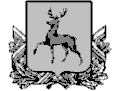 МУНИЦИПАЛЬНОЕ БЮДЖЕТНОЕ УЧРЕЖДЕНИЕДОПОЛНИТЕЛЬНОГО ОБРАЗОВАНИЯ«СПЕЦИАЛИЗИРОВАННАЯ ДЕТСКО-ЮНОШЕСКАЯ СПОРТИВНАЯ ШКОЛА ОЛИМПИЙСКОГО РЕЗЕРВА №3 ПО ШАХМАТАМ»603109     г. Нижний Новгород,  ул. Сергиевская, 24/43тел.: 433-39-30, факс: 430-51-71, e-mail:chess3nn@yandex.ruПРИКАЗ №   44/2«02 » сентября 2019 г.«О внесении изменений в расписание занятий» В связи с началом учебного 2019-2020 учебного года, с целью оптимизации тренировочного процесса,ПРИКАЗЫВАЮ:Установить расписание занятий в соответствии с приложением № 1.И. о. директора МБУ СШОР№ 3 по шахматам                                                                Н.А. Рассадина                                                             Приложение № 1    к приказу № 44/2 от 02.09.19 г.                                                                                                                                                                                                                                                «УТВЕРЖДАЮ»                                                                                                                                                                                               И.о. директора СШОР №3 по шахматам                                                                                                                                                                                                                    __________________ Н.А. РассадинаРАСПИСАНИЕзанятий учебных групп на 2019-20 учебный годЗам. директора по УВР                                                                А.Е. Максимова№ТренерыГодобучения№группКол-воучеб.часПонедельникПонедельникВторникСредаЧетвергПятницаСубботаВоскресенье1Винокуров К.С.ТГ  2 ТГ 4 и ГСС21519122815.00-17.15(3)15.00-17.15(3)15.00-18.00(4)15.00-17.15(3)15.00-17.15(3)15.00-18.00(4)15.00-18.45(5)15.00-17.15(3)15.00-18.00(4)15.00-17.15(3)15.00-18.45(5)15.00-17.15(3)15.00-18.45(5)10.00-12.15(3)12.30-15.00()1312.30-16.15(5)2Войцеховский С.Е.ТГ-4ГСС ТГ-253221228915.00-17.15(3)15.00-18.45(5)15.00-17.15(3)15.00-18.45(5)15.00-17.15(3)17.15-19.45(3)15.00-17.15(3)15.00-18.45(5)15.00-17.15(3)15.00-18.45(5)15.00-18.45(5)18.00-20.15(3)11.00-13.15(3)11.00-14.45 (5)11.00-14.15(3)3Кудряшов А.А.ГНП 2ТГ 24148915.00-16.30(2)15.00-16.30(2)13.30-15.00(2)15.00-16.30(2)15.00-16.30(2)16.30-18.00(2)10.00-11.30(2) 10.00-12.15(3) 4Купоросов В.В.об. ТГ 2, 3321215.00-17.15(3)15.00-17.15(3)15.00-17.15(3)10.00-12.15(3) 5Никулин П.Е.ТГ-2 ГНП 21139815.00-17.15(3)15.30-16.45 (2)15.30-16.45 (2) 15.00-17.15(3)15.30-16.45 (2)15.30-16.45 (2)12.00-14.15(3)12.00-11.30 (2)6Раков А.В.СОГГНП 1ГНП 21с1646815.00-16.30 (2)18.00-19.30(2)16.00-17.30(2)16.00-17.30(2)18.00-19.30(2)16.00-17.30(2)16.00-17.30(2)15.00-16.30 (2)18.00-19.30(2)16.00-17.30(2)16.00-17.30(2)10.00-11.30(2) 10.00-11.30(2) 7Симагин М.А.СОГГНП 1ГНП 22с2546818.00-19.30(2)16.00-17.30(2)16.00-17.30(2)15.00-16.30 (2)15.00-16.30 (2)18.00-19.30(2)16.00-17.30(2)15.00-16.30 (2)10.00-11.30(2) 10.00-11.30(2)8Соловьев В.В.ТГ -212916.30.18.45 (3)16.30.18.45 (3)16.30.18.45 (3)12.00-14.15 (3)9Шафиев А.Р.ГНП 2ТГ-26138915.00-17.15 (3)10.00-11.30 (2)10.00-11.30 (2)10.00-11.30 (2)15.00-16.30 (2)15.00-17.15 (3)10.00-11.30 (2)10.00-12.15 (3)10Шурыгин С.А.ТГ 2ТГ-3243191217.30-19.45(3)17.30-19.45(3)16.00-18.15(3)18.15-19.45 (2)16.00-17.30(2)17.30-19.45 (3)11.30-14.30 (4)12.15-15.15 (4)11Шафиуллин И.И.ТГ 215914.00-16.15(3)14.00-16.15(3)14.00-16.15(3)10.00-12.15(3)